The Right Charter Charter Map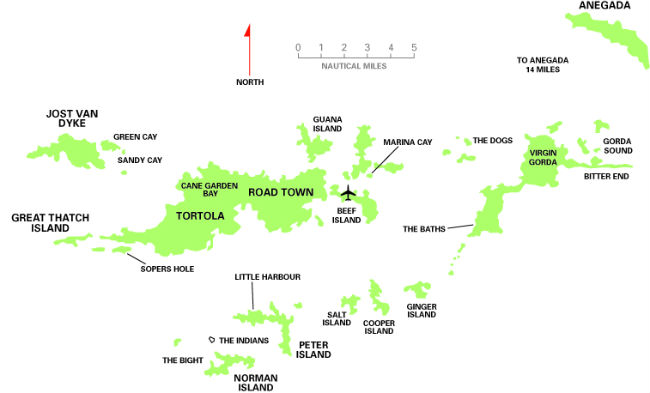 